航空醫務中心體溫監測及健康狀況監測計畫1. 目的1.1 監測本中心內全體工作人員之體溫及健康狀況，對於發燒或身體不適人員，採取適當因應作為，以避免感染事件發生。2. 適用範圍2.1 本中心所有正、兼職員工，包括醫師、護理、檢驗、放射、藥師、心理室、藥毒物室及行政、駕駛、清潔等人員。2.2 至本中心體檢、毒品送(採) 驗及心理評估及訪客等亦列為體溫監測對象。3.參考文件3.1 行政院衛生福利部疾病管制署：醫療機構因應 COVID-19 感染管制措施指引．2021/1/20。3.2 依據行政院衛生福利部國民健康署及美國及病管制與預防中心（CDC）的資料所示。4.名詞定義4.1 根據國民健康署資料，發燒的「定義」雖然是身體內部的中心體溫38℃，但介於37.5℃與38℃之間的體溫，也可能是「低度發燒」，所以除了看絕對數字之外，也必須參考平常的體溫、加上與其他症狀來判斷是不是發燒。4.2  根據美國及病管制與預防中心（CDC）的資料所示，新冠肺炎（COVID-19）的症狀包括以下幾種：發燒／發冷、咳嗽、呼吸急促或呼吸困難、疲勞及全身無力、頭痛、嗅覺或是味覺喪失、喉嚨痛、流鼻涕及鼻塞、噁心或嘔吐、腹瀉以及腹痛、肌肉痠痛等。5.作業內容5.1 中心內工作人員體溫及健康狀況監測5.1.1本中心工作人員每日應體溫量測及健康狀況監測一次，如有疫情發生時，每天應測量體溫兩次。原則以建置之體溫監測資訊系統(RAGIC)，由個人每日自行登錄(含體溫、健康狀況)，並律定資訊系統管理者，每日監測及彙整統計，並適時提報醫師。5.1.2 本項監測作業亦可選擇填寫員工體溫自我監測記錄表(如附件1)，並由各組留存備查。5.1.3 體溫及健康狀況異常時，應由單位主管隨時主動通報給醫師並請該員工主動就醫。5.1.4 若發現發燒員工，各單位主管應要求其戴上口罩，協助發燒員工請假事宜並建議員工就醫。5.1.5 若發燒員工為傳染病可能患者，得依醫師之建議暫時停止工作並予以適當的隔離。該員工接觸過場所及物品亦應依醫師建議停止使用並立即進行消毒。5.1.6 單位主管應主動了解調查員工工作情形、同住者之工作地點及健康狀況、上下班交通工具及路線、經常出入之場所，及就醫習慣(如習慣就診的醫療院所)。5.1.7 若二至三人以上員工出現發燒情形，應立即通報醫師並依群聚感染事件危機處理作業處理。5.1.8 由各科室指派窗口人員負責，單位主管負責。5.1.9 受檢者及訪客於說明後量測體溫，並詢問有無呼吸道症狀及旅遊史、接觸史、職業史(如附件2)，若出現呼吸道症狀則提供口罩使用並予以解釋『疫情期間為保護您的健康無法讓其體檢，建議另行安排時間』。5.2 中心內工作人員體溫及健康狀況異常追蹤處理機制5.2.1落實自我健康狀況監測，若發現有肺炎或出現發燒（耳溫超過 38℃）、呼吸道症狀、嗅覺味覺異常或不明原因腹瀉等疑似 COVID-19 症狀或類流感症狀，應通報單位主管或負責人員，應暫時停止工作，並採取適當防護措施及引導就醫治療；若發病者為具有 COVID-19 感染風險者，應立即依規定處置，並聯繫衛生局或撥打防疫專線 1922，依指示協助員工就醫。5.2.2行政單位應訂有發燒及呼吸道症狀的請假規則及工作人力備援規劃，且所有工作人員都能知悉及遵循辦理。倘有發燒、呼吸道症狀或腹瀉等症狀，應安排請假或限制其活動/工作，直至未使用解熱劑 /退燒藥且不再發燒24小時後，才可恢復其活動/工作。因確定或疑似感染嚴重特殊傳染性肺炎而請假在家休息者，其請假日數應從寬考量。 5.2.3工作人員有發燒或呼吸道症狀，且醫師認為需採檢進行SARS-CoV-2檢驗者，應接受採檢。符合前揭採檢者，於未使用退燒藥情形下，超過24小時體溫正常，呼吸道症狀緩解，且連續2次(採檢間隔至少24小時)呼吸道檢體檢驗結果呈現陰性，始可恢復上班。5.2.4各單位組長應掌握其所屬員工就醫情況，適時回報醫師及位主管。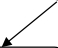 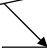 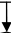 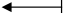 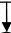 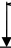 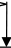 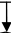 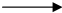 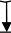 體溫監測及健康狀況監測流程圖員工每天自我監測體溫，若有疫情發生時，為一天兩次。2.體檢、毒品送(採) 驗及心理  評估及訪客入口體溫檢測。                              工作人員每日自行至監測資訊系統(RAGIC)登錄，由單位主管負責督導否	是管理者定時下載上傳資料，備查  立即通報醫師1. 員工暫停工作2. 協助員工請假及就醫事宜1. 體檢及訪客不予進入2. 轉達擇期再安排體檢或送件是1. 採取適當的隔離措施2. 進行疫調匡列接觸者3. 給予適當的治療是否為傳染病否1. 請假休息2. 接受適當的治療1. 解除隔離狀態4. 依規定通報衛生主管機關5. 工作場所及所接觸物品應予適當的消毒2. 依病情接受適當治療 否	嚴密監視員工、體檢及其他接是否有群聚發生觸者之健康情形，追蹤期間為傳染病之兩倍潛伏期是1. 依規定處理2. 通報衛生主管機關，必要時請求協助處理3. 檢討群突發原因並即時改進.         附件1  員工體溫監測單         航空醫務中心員工自我體溫監測記錄表  單位：          姓名：備註：體溫檢測由同仁自我檢測並記錄，時間以早上上班時量測的體溫值為原則；       若額溫>37.5℃或 耳溫>38℃者，請依規定請假。(本表自行保存)     附件2 受檢者TOCC諮詢單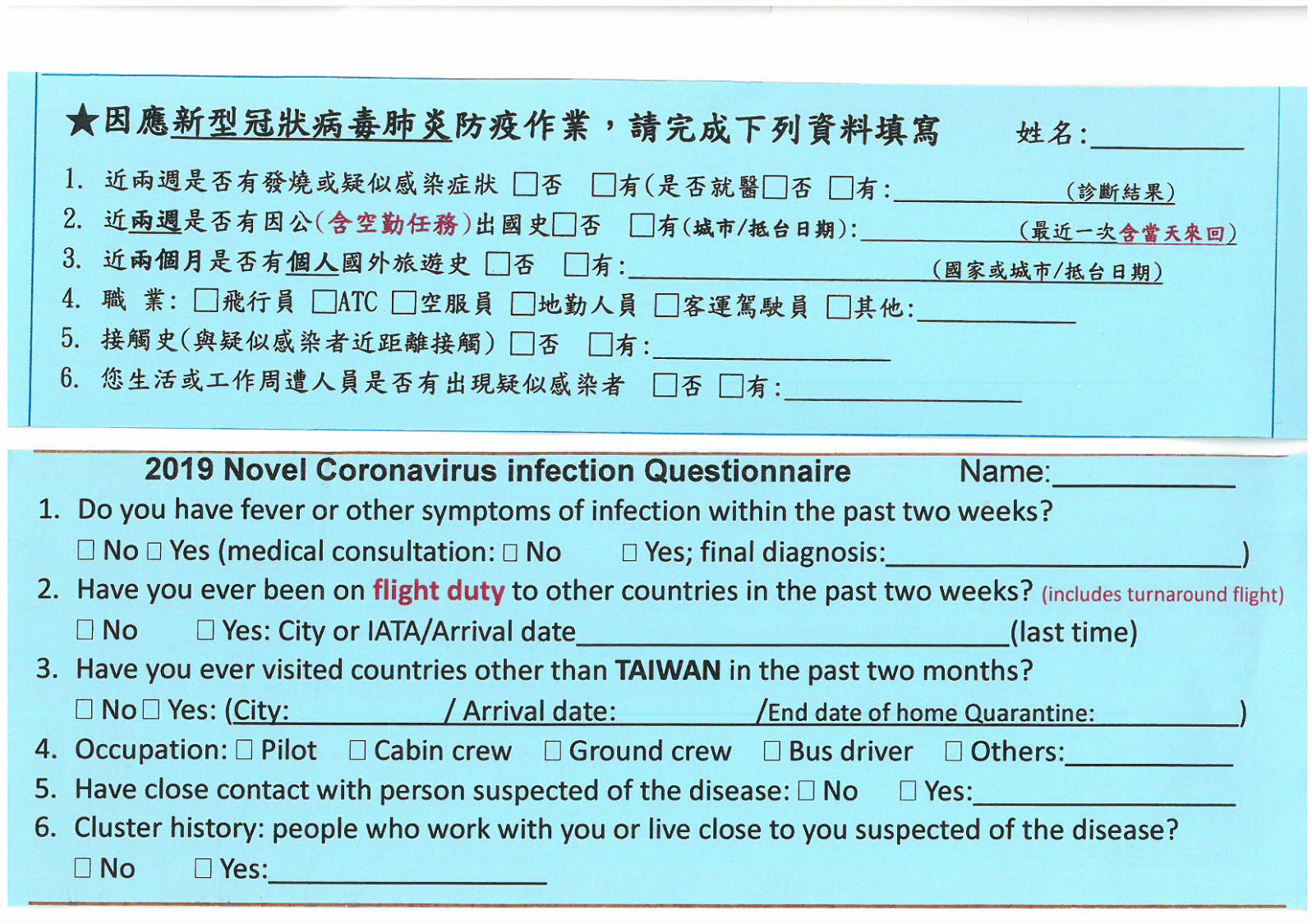 文件名稱中心體溫監測及健康狀況監測計畫制訂單位主任室文件名稱中心體溫監測及健康狀況監測計畫制定日期110 年 06 月02 日文件編號醫療組-品質手冊-1-1版	次1（110.6.2）文件編號醫療組-品質手冊-1-1總 頁 數4文件名稱中心體溫監測及健康狀況監測計畫制訂單位主任室文件名稱中心體溫監測及健康狀況監測計畫制定日期110 年 06 月02 日文件編號醫療組-品質手冊-1-1版	次1（110.6.2）文件編號醫療組-品質手冊-1-1總 頁 數4文件名稱中心體溫監測及健康狀況監測計畫制訂單位主任室文件名稱中心體溫監測及健康狀況監測計畫制定日期110 年 06 月2日文件編號醫療組-品質手冊-1-1版	次1（110.06.02）文件編號醫療組-品質手冊-1-1總 頁 數4日期測量時間體溫日期測量時間體溫